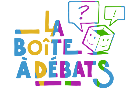 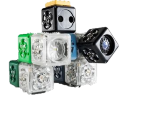 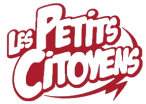 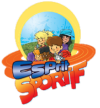 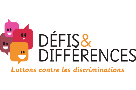 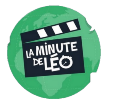 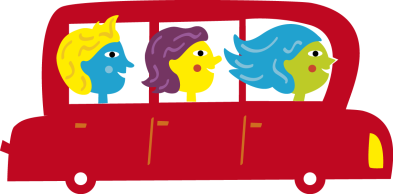 Vendredi 8 juilletLundi 11 juillet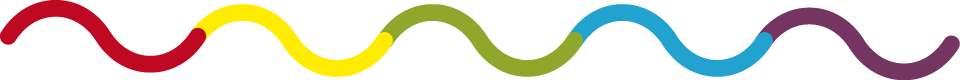 Mardi 12 juilletMercredi 13 juilletVendredi 15 juilletMatin9/12 ans6/8 ansCréation de porte-manteauxJeux de connaissance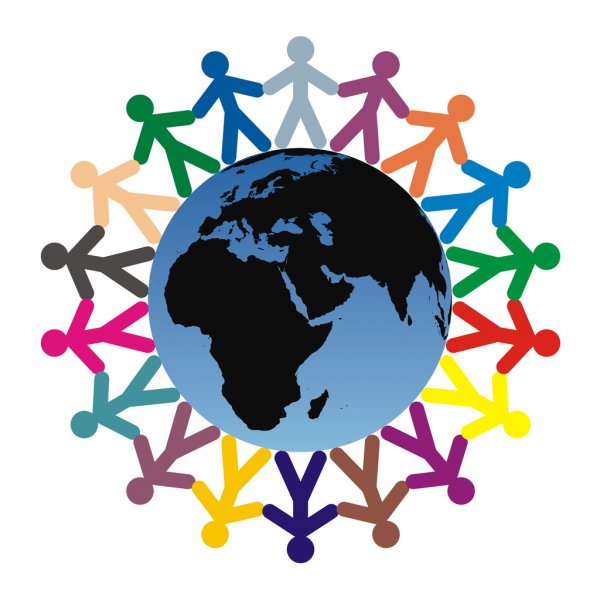 Fabrication« Echelle de survie »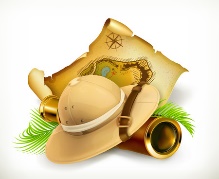 Les loups et les lapinsFabrication boussole+ Initiation course orientation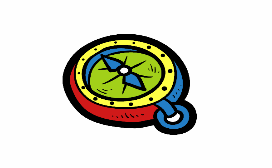 JardinageTous ensembleESPACE AQUATIQUE ARLETTE FRANCOServiette, bonnet etMaillot de bain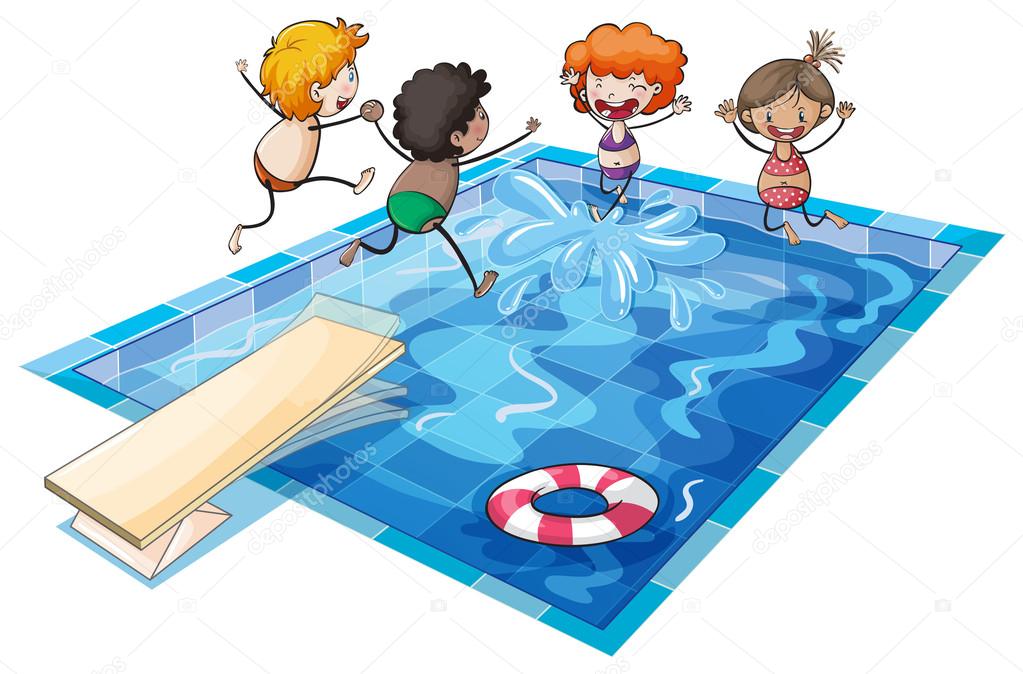 Départ 9h30Sortie Cinéma Castillet« Les Minions 2 »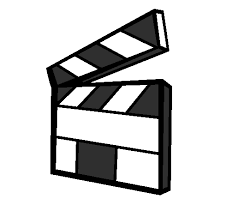 Départ 9h30RepasCantineCantineCantinePIQUE-NIQUEGourde d’eauOBLIGATOIRECantineAprès-Midi9/12 ans6/8 ansPrésentation du projet : LE GRAND JeuTest sportifConstitution des équipesInitiation Manga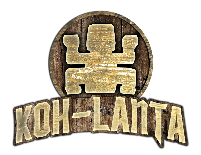 Parcours Aventurier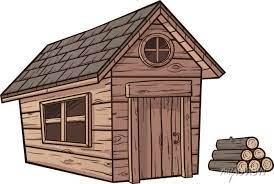 Maison de mes rêvesMini stagesLaser Run – 9/12 ansPole détente – 6/8 ansMini stageLaser Run – 9/12 ansConstruction d’une cabane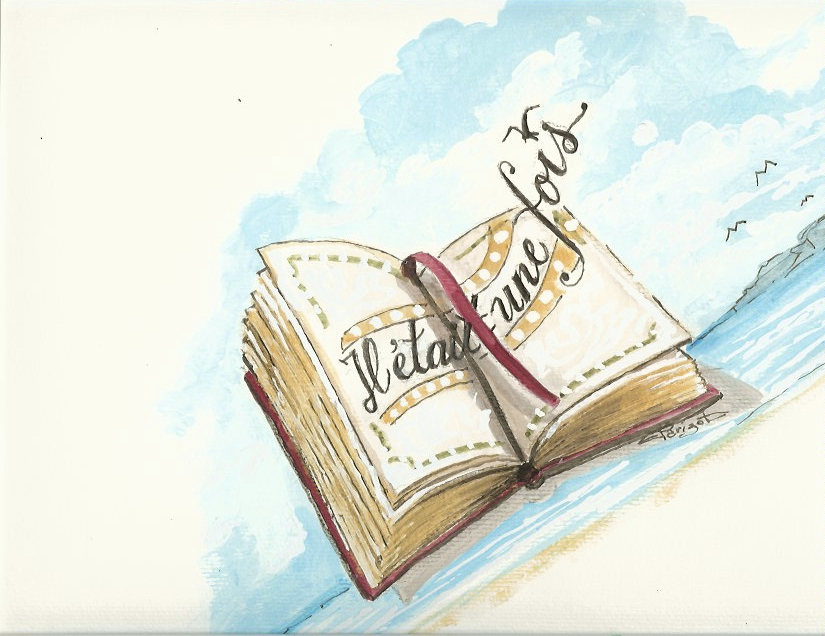 Lecture de petites histoiresMini stageLaser Run – 9/12 ansPole détente – 6/8 ansLa chasse au trésorTous ensemble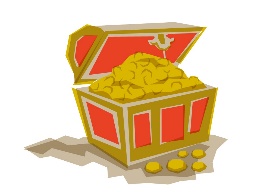 JardinageTous ensembleMini stageLaser Run – 9/12 ansPole détente – 6/8 ans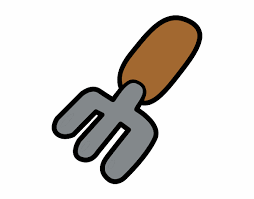 